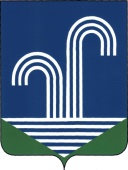 АДМИНИСТРАЦИИ БРАТКОВСКОЕ СЕЛЬСКОГО ПОСЕЛЕНИЯКОРЕНОВСКОГО РАЙОНАПОСТАНОВЛЕНИЕот 25 марта 2022 года								№ 22село БратковскоеОб утверждении ведомственной целевой программы «Реализация инициативных проектов в Братковском сельском поселении Кореновского района на 2022 год»В целях активизации участия жителей Братковского сельского поселения  Кореновского района в определении направления расходования средств Братковского сельского поселения  Кореновского района (далее – местный бюджет) в реализации мероприятий, имеющих приоритетное значение по решению вопросов местного значения или иных вопросов, право решения, которых предоставлено органам местного самоуправления,  в соответствии с постановлением администрации Братковского сельского поселения Кореновского района от 14 мая 2015 года № 47 «Об утверждении Порядка разработки, утверждения и реализации ведомственных целевых программ Братковского сельского поселения Кореновского района», администрация Братковского сельского поселения Кореновского района п о с т а н о в л я е т:Утвердить ведомственную целевую программу «Реализация инициативных проектов в Братковском сельском поселении Кореновского района на 2022 год» (прилагается).		2. Настоящее постановление обнародовать на информационных стендах Братковского сельского поселения Кореновского района, а также разместить в сети Интернет на официальном сайте администрации  Братковского сельского поселения Кореновского  района.  3. Настоящее постановление вступает в силу после его  подписания. Глава Братковскогосельского поселенияКореновского района							       А.В. ДемченкоЛИСТ СОГЛАСОВАНИЯпроекта постановления администрации Братковского сельского поселения Кореновского района от 25 марта 2022 года №22«Реализация инициативных проектов в Братковском сельском поселении Кореновского района на 2022 год»Проект внесен:Финансовым отделом администрации Братковского сельского поселенияКореновского района,Начальник финансового отдела					Л.А. НауменкоСоставитель проекта:Экономист финансового отдела администрации Братковскогосельского поселения Кореновского района							Ю.А. ШабановаПроект согласован:Начальник общего отделаадминистрации Братковскогосельского поселения Кореновского района 							О.Н. НожкаПАСПОРТ  ведомственной целевой программы  «Реализация инициативных проектов в Братковском сельском поселении Кореновского района на 2022 год»1. Характеристика проблемы (задачи)Программа «Реализация инициативных проектов в Братковском сельском поселении Кореновского района» позволит реализовать механизм инициативного бюджетирования путем объединения ресурсов бюджета муниципального образования, финансовых ресурсов местных сообществ и граждан и направить их на решение социально важных проблем. Реализация проекта по поддержке местных инициатив позволит: выявлять и решать проблемы, наиболее остро воспринимающиеся населением; активизировать диалог между населением и органами власти в процессе решения практических проблем; снизить иждивенческие настроения среди населения; расширить формы участия граждан в деятельности органов местного самоуправления; создать экономические и социальные условия для динамического развития социальной инфраструктуры муниципальных образований; повысить эффективность использования средств бюджета; развить потенциал органов местного самоуправления и повысить эффективность их работы; обеспечить переход от вертикальной схемы принятия решений на местном уровне к горизонтальной. 2.Основные цели и задачи ПрограммыОсновными целями Программы является: внедрение и развитие инструментов инициативных проектов на территории Братковского сельского поселения Кореновского района, развитие местного самоуправления путем повышения гражданской активности, вовлечения граждан в осуществление местного самоуправления. Реализация программы позволит вовлекать граждан в процессы принятия решений по вопросам местного значения, повысить эффективность бюджетных расходов за счет вовлечения жителей в процессы принятия решений. Основными задачами является: поддержка проектов развития территории сельского поселения, основанных на местных инициативах; поддержка местных инициатив граждан по вопросам развития территории.3. Ожидаемые результаты реализации ПрограммыРеализация мероприятий, имеющих приоритетное значение для жителей поселения по решению вопросов местного значения.4. Система программных мероприятийМЕРОПРИЯТИЯведомственной целевой программы «Реализация инициативных проектов в Братковском сельском поселении Кореновского района на 2022 год»Тыс. руб.5. Ресурсное обеспечениеФинансирование программы осуществляется за счет средств бюджета Братковского сельского поселения Кореновского района в размере 15,0 тыс. рублей.Объемы финансирования Программы носят прогнозированный характер и подлежат уточнению.Объемы и источники финансирования ведомственной целевой программы«Реализация инициативных проектов в Братковском сельском поселении Кореновского района на  2022 год»6. Организация управления ведомственной целевой программойОтветственность за своевременное и качественное исполнение мероприятий Программы, рациональное использование выделяемых на ее выполнение финансовых ресурсов, несут исполнители Программы в соответствии с действующим законодательством.Контроль за выполнением программы осуществляется в соответствии с  постановлением администрации Братковского сельского поселения Кореновского района от 14 мая 2015 №  47 «Об утверждении Порядка разработки, утверждения и реализации ведомственных целевых программ Братковского сельского поселения Кореновского района».7. Оценка эффективности реализации ПрограммыОценка эффективности реализации поставленных задач производится на основе целевых индикаторов (показателей), позволяющих оценить ход реализации Программы, которые имеют количественные критерии оценкиЦелевые индикаторы программыГлава Братковскогосельского поселенияКореновского района							      А.В. ДемченкоКореновского городскоПриложениеУТВЕРЖДЕНк постановлением администрацииБратковского сельского поселенияКореновского районаот 25.03.2022 №22Наименование ПрограммыВедомственная целевая программа  «Реализация инициативных проектов в Братковском сельском поселении Кореновского района на 2022 год»Основание для разработки ПрограммыФедеральный закон от 6 октября 2003 г. № 131-ФЗ «Об общих принципах организации местного самоуправления в Российской Федерации», Федеральный закон от 20 июля 2020 г.   № 236-ФЗ «О внесении изменений в Федеральный закон «Об общих принципах организации местного самоуправления в Российской Федерации», Закона Краснодарского края   от 7 июня 2004 г. № 717-КЗ «О местном самоуправлении в Краснодарском крае», Устав Братковского сельского поселения Кореновского района, Решение Совета Братковского сельского поселения Кореновского района от 23.12.2020 № 77 «Об утверждении Положения о порядке реализации инициативных проектов в Братковском сельском поселении Кореновского района»Разработчик ПрограммыАдминистрация Братковского сельского поселения Кореновского районаНаименование субъекта бюджетного планированияАдминистрация Братковского сельского поселения Кореновского районаЗаказчик и исполнитель мероприятий ПрограммыАдминистрация Братковского сельского поселения Кореновского районаЦели ПрограммыЦелями программы является внедрение и развитие инструментов инициативных проектов на территории Братковского сельского поселения Кореновского района. Задачи ПрограммыЗадачами программы являются: поддержка проектов развития территории сельского поселения Братковского сельского поселения Кореновского района, основанных на местных инициативах; поддержка местных инициатив граждан по вопросам развития территории. Целевые индикаторы и показатели  1. Количество инициативных проектов      Наименование программных мероприятий1.Проведение конкурсного отбора инициативных проектов.2.Софинансирование инициативных проектов по итогам конкурсного отбора.Сроки реализации Программы2022 годОбъемы и источники финансированияОбщий объем финансирования Программы составляют 15,0 тыс. рублей из бюджета Братковского сельского поселения Кореновского районаОжидаемые конечные результаты реализации ПрограммыРеализация мероприятий, имеющих приоритетное значение для жителей поселения.№
п/пНаименование мероприятия Содержание мероприятияСрок исполнения мероприятийОбъем финанси-рования, тыс.руб.Ответственный исполнитель1Проведение конкурсного отбора инициативных проектовПроведение отбораМарт-апрель 2022 годаБез финансированияГлава Братковского сельского поселения Кореновского района Демченко А.В.2Софинансирование инициативных проектов по итогам конкурсного отбораСофинансирование инициативных проектов по итогам конкурсного отборамай-декабрь 2021 года15,0Глава Братковского сельского поселения Кореновского района Демченко А.В.Итого:15,0Источники финансирования Объемы финансирования, тыс. рублей Объемы финансирования, тыс. рублей Объемы финансирования, тыс. рублей Объемы финансирования, тыс. рублей Источники финансирования всего2022 г2023202412345Федеральный бюджет (на условиях софинансирования)Краевой бюджет (на условиях софинансирования)Местный бюджет15,015,0Внебюджетные источники финансирования  Всего по программе15,015,0Наименование индикатора результативностиЕд.измеренияБазовый показатель 2021 год Планна2022 годКоличество инициативных проектовединиц01